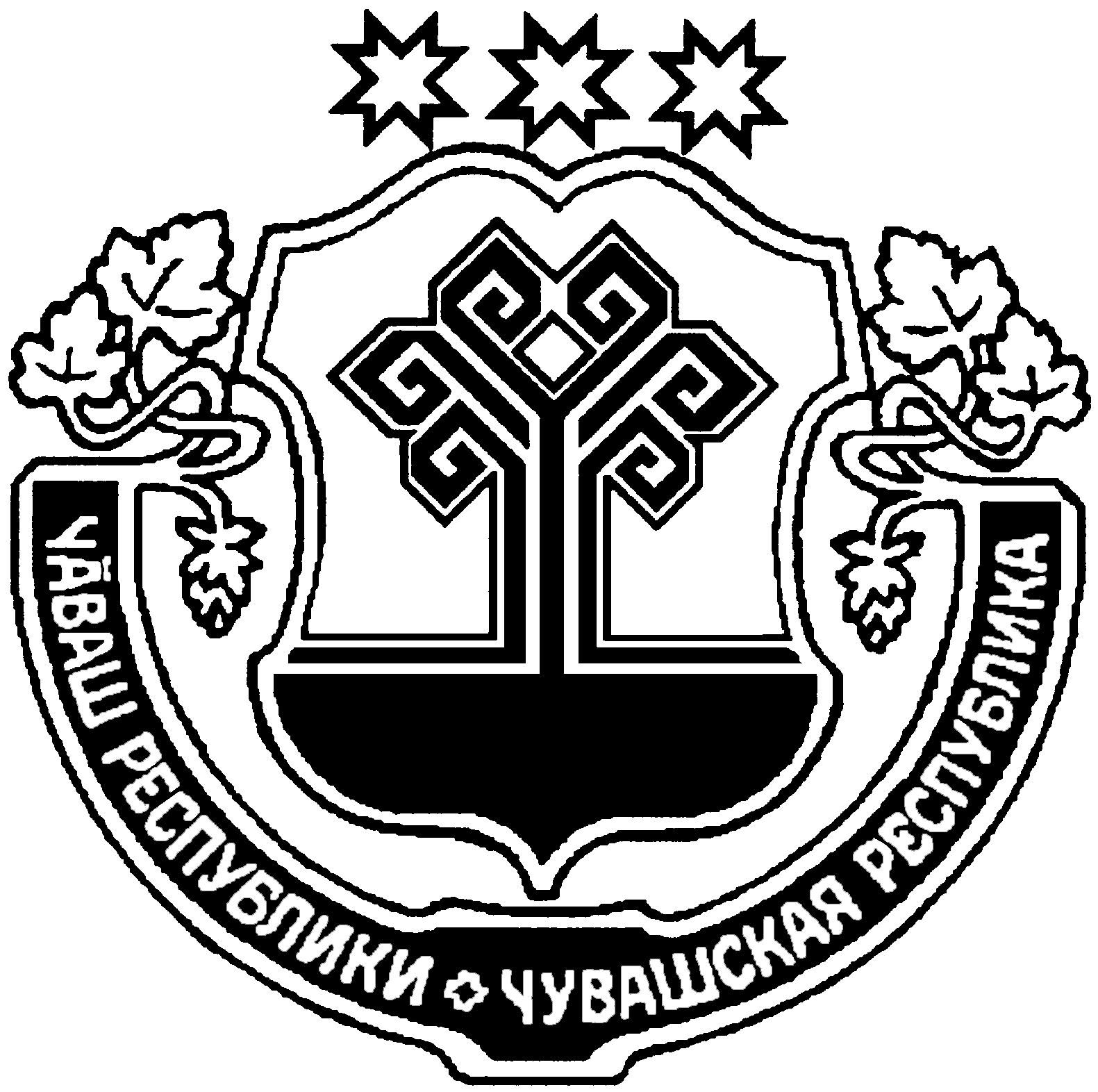 В соответствии со статьей 179 Бюджетного кодекса Российской Федерации,  решением Собрания депутатов Алманчиковского сельского поселения от 26 июня 2018 года №1  « О внесении изменений в Решение Собрания  депутатов Алманчиковского сельского поселения «О бюджете Алманчиковского сельского поселения Батыревского района  на 2018 год и на плановый период 2019 и 2020 годов»  Администрация Алманчиковского сельского поселения Батыревского района п о с т а н о в л я е т:	  В муниципальную программу Алманчиковского сельского поселения Батыревского района Чувашской Республики «Развитие потенциала  муниципального управления», утвержденную постановлением администрации  Алманчиковского сельского поселения от 10.10.2016 г №38-г (с изменением, внесенным постановлением администрации Алманчиковского сельского поселения 15.02.2017 № 11, 20.03.2017 №19, 13.06.2017 №45,16.10.2017 № 73,09.01.18 №1, 10.01.2018 №7, 26.04.2018 №28)  внести следующие изменения: 1)  в паспорте муниципальной программы Алманчиковского сельского поселения «Развитие потенциала  муниципального управления» (далее – Муниципальная программа) позицию «Объемы финансирования   Муниципальной программы с разбивкой по годам  реализации Муниципальной программы»  изложить в следующей редакции:«общий объем финансирования программы в 2017–2020 годах составляет  3551015 рублей,  в том числе:2017 год- 820251 рубль;в 2018 году – 911588 рублей;в 2019 году – 911588 рублей;в 2020 году –  907588 рублей;», из них  средства местного бюджета составляет: 2017 год- 820251 рубль;в 2018 году – 911588 рублей;в 2019 году – 911588 рублей;в 2020 году –  907588 рублей;»,2) Раздел VI. «Обоснование объема финансовых ресурсов, необходимых для реализации Муниципальной программы»  изложить в следующей редакции:Раздел 6. Обоснование объема финансовых ресурсов, 
необходимых для реализации Муниципальной программыРасходы Муниципальной программы формируются за счет средств   местного бюджета Алманчиковского сельского поселения Батыревского района. Общий объем бюджетных ассигнований Муниципальной программы  за  счет  местного  бюджета  составит:2017 год- 820251 рубльв 2018 году – 911588 рублей;в 2019 году – 911588 рублей;в 2020 году – 907588 рублей;Объемы финансирования Муниципальной программы подлежат ежегодному уточнению исходя из реальных возможностей бюджета. Ресурсное обеспечение Муниципальной программы из местных бюджетов и средств внебюджетных источников на реализацию Муниципальной программы приведены в приложении № 5 к настоящей Муниципальной программе. В Муниципальной программу включены подпрограммы, реализуемые в рамках Муниципальной программы, согласно приложениям № 6–8 к настоящей Муниципальной программе.3) приложение №5      к муниципальной программе Алманчиковского сельского поселения Батыревского района «Развитие  потенциала муниципального управления» изложить в следующей редакции:                                                                                                                                                        РЕСУРСНОЕ ОБЕСПЕЧЕНИЕ И ПРОГНОЗНАЯ (СПРАВОЧНАЯ) ОЦЕНКА расходов за счет всех источников финансирования реализации муниципальной программы Алманчиковского сельского поселения Батыревского района «Развитие потенциала муниципального управления» Глава Алманчиковского сельского поселения                                                     С.П.НикитинЧĂВАШ  РЕСПУБЛИКИПАТĂРЬЕЛ  РАЙОНĔАЛМАНЧĂ   ЯЛПОСЕЛЕНИЙĔН   АДМИНИСТРАЦИИЙЫШĂНУ«20 »июля  . №37село АлманчиковоЧУВАШСКАЯ РЕСПУБЛИКАБАТЫРЕВСКИЙ РАЙОНАДМИНИСТРАЦИЯ   АЛМАНЧИКОВСКОГОСЕЛЬСКОГО ПОСЕЛЕНИЯПОСТАНОВЛЕНИЕ «20» июля  . №37село АлманчиковоО внесении изменений в постановление администрации Алманчиковского сельского поселения  от 10.10.2016 года № 38-г «Об утверждении муниципальной программы Алманчиковского сельского поселения Батыревского района «Развитие потенциала  муниципального управления»СтатусНаименование муниципальной программы Алманчиковского сельского поселения Батыревского района (подпрограммы муниципальной программы Алманчиковского сельского поселения Батыревского района)Источники финансированияРасходы по годам, тыс. рублейРасходы по годам, тыс. рублейРасходы по годам, тыс. рублейРасходы по годам, тыс. рублейРасходы по годам, тыс. рублейРасходы по годам, тыс. рублейРасходы по годам, тыс. рублейРасходы по годам, тыс. рублейРасходы по годам, тыс. рублейСтатусНаименование муниципальной программы Алманчиковского сельского поселения Батыревского района (подпрограммы муниципальной программы Алманчиковского сельского поселения Батыревского района)Источники финансирования2012201320142015201620172018201920201234567891011127Муниципальная программа Алманчиковского сельского поселения Батыревского района«Развитие потенциала муниципального управления» на 2018–2020 годывсегоххххХ8202519115889115889075887Муниципальная программа Алманчиковского сельского поселения Батыревского района«Развитие потенциала муниципального управления» на 2018–2020 годы7Муниципальная программа Алманчиковского сельского поселения Батыревского района«Развитие потенциала муниципального управления» на 2018–2020 годы7Муниципальная программа Алманчиковского сельского поселения Батыревского района«Развитие потенциала муниципального управления» на 2018–2020 годыместный бюджетххххХ820271911588911588907588Подпрограмма Обеспечение реализации муниципальной  программы Алманчиковского сельского  поселения Батыревского  района «Развитие  потенциала  муниципального управления» на 2018-2020 годыПодпрограмма Обеспечение реализации муниципальной  программы Алманчиковского сельского  поселения Батыревского  района «Развитие  потенциала  муниципального управления» на 2018-2020 годывсегоххххх820251911588911588907588Подпрограмма Обеспечение реализации муниципальной  программы Алманчиковского сельского  поселения Батыревского  района «Развитие  потенциала  муниципального управления» на 2018-2020 годыПодпрограмма Обеспечение реализации муниципальной  программы Алманчиковского сельского  поселения Батыревского  района «Развитие  потенциала  муниципального управления» на 2018-2020 годыПодпрограмма Обеспечение реализации муниципальной  программы Алманчиковского сельского  поселения Батыревского  района «Развитие  потенциала  муниципального управления» на 2018-2020 годыПодпрограмма Обеспечение реализации муниципальной  программы Алманчиковского сельского  поселения Батыревского  района «Развитие  потенциала  муниципального управления» на 2018-2020 годыПодпрограмма Обеспечение реализации муниципальной  программы Алманчиковского сельского  поселения Батыревского  района «Развитие  потенциала  муниципального управления» на 2018-2020 годыПодпрограмма Обеспечение реализации муниципальной  программы Алманчиковского сельского  поселения Батыревского  района «Развитие  потенциала  муниципального управления» на 2018-2020 годыместный бюджетххххх820251911588911588907588